Publicado en Moscú el 10/05/2021 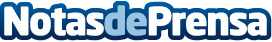 La leyenda del fútbol Roberto Carlos se convertirá en embajador mundial de Football for FriendshipRoberto Carlos, leyenda del fútbol de la selección brasileña y del Real Madrid, ganador de la Copa del Mundo y de la Liga de Campeones en tres ocasiones, es el embajador mundial de este año del programa social infantil internacional Football for Friendship (F4F) de GazpromDatos de contacto:Gazprom International Children’s Social Programme Football for Friendship+4984520000Nota de prensa publicada en: https://www.notasdeprensa.es/la-leyenda-del-futbol-roberto-carlos-se Categorias: Internacional Fútbol Marketing Entretenimiento E-Commerce Ocio para niños http://www.notasdeprensa.es